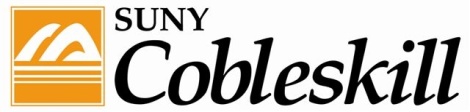 Authorization to Collect Funds Please submit this form to the Business Office at least one week in advance. Department:Signature of Budget Holder:Description of Event on Sale:Date of Event or Sale:Please describe the following Collection Controls:Who will be responsible for collection of cash?Who will be responsible for depositing the funds with Student Accounts?Which Will cash be recorded on receipts and a copy given to each customer? Yes / NoWill a log of all cash collections be kept by your department? Yes/No